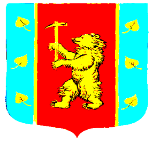 Администрация муниципального образованияКузнечнинское городское поселениимуниципального образования Приозерский муниципальный район Ленинградской областиПОСТАНОВЛЕНИЕот  « 06 » февраля 2023 год  № 25 .В целях совершенствования системы организации, качества питания обучающихся, воспитанников, внедрения новых технологий, форм и качества обслуживания в муниципальных общеобразовательных организациях, администрация  муниципального образования Кузнечнинское городское поселение Приозерский муниципальный район Ленинградской области ПОСТАНОВЛЯЕТ:1. Утвердить Положение о постоянно действующей общественной комиссии по контролю организации питания в муниципальных общеобразовательных организациях муниципального образования Кузнечнинское городское поселение Приозерский муниципальный район Ленинградской области (далее - Положение), согласно приложению № 1 к настоящему постановлению. 2. Утвердить состав постоянно действующей общественной комиссии по контролю организации питания в муниципальных общеобразовательных организациях муниципального образования Кузнечнинское городское поселение Приозерский муниципальный район Ленинградской области, согласно приложению № 2 к настоящему постановлению.3. Опубликовать настоящее постановление в средствах массовой информации и на официальном сайте администрации МО Кузнечнинское городское поселение МО Приозерский муниципальный район Ленинградской области www. kuznechnoe.lenobl.ru.4. Настоящее постановление вступает в силу с момента опубликования.5.  Контроль за исполнением данного постановления оставляю за собой.Глава администрации		                       	Становова Н.Н.исп. Гусева И.В.Разослано: дело-1, зам.главы -1.  Приложение № 1УТВЕРЖДЕНОпостановлением администрацииКузнечнинское городское поселение  Приозерский муниципальный район Ленинградской области от 06.02.2023 № 25 .ПОЛОЖЕНИЕо постоянно действующей общественной комиссиипо контролю организации питания в муниципальныхобщеобразовательных организациях Кузнечнинского городского поселения Приозерского муниципального района Ленинградской области 1. ОБЩИЕ ПОЛОЖЕНИЯ1.1. Постоянно действующая общественная комиссия по контролю организации питания в муниципальных общеобразовательных организациях Кузнечнинского городского поселения Приозерского муниципального района Ленинградской области (далее - комиссия) создана в целях совершенствования системы организации, улучшения качества питания обучающихся, воспитанников, внедрения новых технологий, форм и качества обслуживания в муниципальных общеобразовательных организациях, эффективного использования средств, направленных на питание обучающихся.1.2. В своей деятельности комиссия руководствуется законодательством Российской Федерации, Ленинградской области, нормативными правовыми актами Кузнечнинского городского поселения Приозерского муниципального района Ленинградской области и  Положением о постоянно действующей общественной комиссии по контролю организации питания в муниципальных общеобразовательных организациях Кузнечнинского городского поселения Приозерского муниципального района Ленинградской области (далее – Положение).1.3. В состав комиссии входят представители структурных подразделений администрации Кузнечнинского городского поселения Приозерского муниципального района Ленинградской области (далее – администрация), представители муниципальных учреждений, родительской общественности, депутаты Совета депутатов Кузнечнинского городского поселения Приозерского муниципального района, представители средств массовой информации.1.4. Состав комиссии утверждается постановлением администрации. 1.5. Комиссию возглавляет председатель, который организует ее работу,подписывает протоколы заседаний комиссии, иные мероприятия, связанные 
с работой комиссии, и несет ответственность за организацию ее работы.1.6. В работе комиссии могут принимать участие эксперты 
и специалисты.2. ОСНОВНЫЕ ЗАДАЧИ И ФУНКЦИИ КОМИССИИ2.1. Основными задачами комиссии являются мониторинг организации питания в муниципальных общеобразовательных организациях, контроль порядка организации и качества питания обучающихся и воспитанников.2.2. Основные функции комиссии:2.2.1.  рассмотрение вопросов общего состояния и развития питания 
в муниципальных общеобразовательных организациях Кузнечнинского городского поселения Приозерского муниципального района Ленинградской области (далее – Кузнечнинское городское поселение);2.2.2. реализация посредством принятия решения приоритетных направлений развития питания в муниципальных общеобразовательных организациях Кузнечнинское городское поселение, повышение уровня культуры обслуживания обучающихся и воспитанников;2.2.3. вынесение рекомендаций муниципальным общеобразовательным организациям по формированию системы контроля качества кулинарной продукции, ее разнообразия, рационального использования сырья и продуктов на пищеблоках организаций;2.2.4. принятие мер, направленных на предупреждение негативных процессов в питании в муниципальных общеобразовательных организациях;2.2.5. внесение предложений главе администрации по реконструкции действующих пищеблоков общеобразовательных организаций.2.3. Комиссия имеет право:2.3.1. осуществлять контроль порядка организации и качества питания обучающихся и воспитанников;2.3.2. при проведении мероприятий контроля за организацией питания детей в общеобразовательных организациях оценивать:- соответствие реализуемых блюд утвержденному меню;- санитарно-техническое содержание обеденного зала (помещения для приема пищи), состояние обеденной мебели, столовой посуды, наличие салфеток и т.п.;- условия соблюдения правил личной гигиены обучающимися;- наличие и состояние санитарной одежды у сотрудников, осуществляющих раздачу готовых блюд;- объем и вид пищевых отходов после приема пищи;- наличие лабораторно-инструментальных исследований качества 
и безопасности поступающей пищевой продукции и готовых блюд;- вкусовые предпочтения детей, удовлетворенность ассортиментом 
и качеством потребляемых блюд по результатам выборочного опроса детей 
с согласия их родителей или иных законных представителей;- информирование родителей и детей о здоровом питании.2.3.3.  заслушивать отчет руководителей по вопросам общего состояния и развития питания, качества кулинарной продукции, ее разнообразия, рационального использования сырья и продуктов на пищеблоках 
в муниципальных общеобразовательных организациях Кузнечнинского городского поселения; 2.3.4. обращаться с предложениями в представительный орган Кузнечнинского городского поселения, к депутатам представительного органа Кузнечнинского городского поселения, руководителям отраслевых (функциональных) органов Кузнечнинского городского поселения по вопросам работы комиссии в пределах своей компетенции.3. ОРГАНИЗАЦИОННО-ТЕХНИЧЕСКОЕ ОБЕСПЕЧЕНИЕ ДЕЯТЕЛЬНОСТИ3.1. Организационно-техническое обеспечение деятельности комиссии осуществляет ведущий специалист по социальной работе администрации.3.2. Секретарь комиссии осуществляет документационное обеспечение деятельности комиссии, организует и координирует текущую работу, организует контроль исполнения решений и поручений комиссии, организует заседания.3.3. Заседания комиссий проводятся по мере необходимости, но не реже одного раза в квартал и считаются правомочными, если на них присутствуют не менее 2/3 ее членов.3.4. Решения комиссии принимаются простым большинством голосов из числа присутствующих членов и оформляются протоколом. В случае равенства голосов принятым считается решение, за которое проголосовал председатель.Протокол подписывается председателем и секретарем и направляется всем членам комиссии и исполнителям. Решение носит рекомендательный характер и направляется для рассмотрения Главе Кузнечнинского городского поселения и иным должностным лицам Кузнечнинского городского поселения. Приложение № 2УТВЕРЖДЕНпостановлением администрацииКузнечнинское городское поселение  Приозерский муниципальный район Ленинградской области от 06.02.2023 № 25 .СОСТАВпостоянно действующей общественной комиссиипо контролю организации питания в муниципальныхобщеобразовательных организациях 
Кузнечнинского городского поселения Приозерского муниципального района Ленинградской областиОб утверждении положения о постоянно действующей общественной комиссии по контролю организации питания в муниципальных общеобразовательных организациях Кузнечнинского городского поселения Председатель комиссии:Заместитель главы администрации городского поселения Заместитель председателя комиссии:Директор МОУ "КСОШ»Секретарь комиссии:Делопроизводитель МОУ "КСОШ»Члены комиссии:Ведущий специалист по оргработе администрации Директор МКУ КСЦ «Юбилейный»Депутат Совета депутатов Кузнечнинского городского поселения